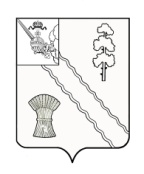 АДМИНИСТРАЦИЯ ТАРНОГСКОГО МУНИЦИПАЛЬНОГО ОКРУГАПОСТАНОВЛЕНИЕВ целях реализации закона Вологодской области от 8 декабря 2010 года № 2429-ОЗ «Об административных правонарушениях в Вологодской области» (с изменениями и дополнениями), на основании Устава Тарногского муниципального округа Вологодской области, администрация округаПОСТАНОВЛЯЕТ:  1. Внести в постановление администрации Тарногского муниципального округа от 02.02.2023 г. № 105 «О реализации закона Вологодской области от 8 декабря 2010 года № 2429-ОЗ «Об административных правонарушениях в Вологодской области»» следующие изменения:1.1. в Приложении «Перечень должностных лиц органов местного самоуправления Тарногского муниципального округа, уполномоченных составлять протоколы об административных правонарушениях»: - в графе 1 таблицы слова «первый заместитель главы округа» заменить словами «заместитель главы округа, начальник отдела по мобилизационной работе, делам ГОЧС»;- в графе 1 таблицы цифры 3.1(6) исключить;- графу 4 таблицы дополнить цифрами «3.1(6)».2. Настоящее постановление подлежит опубликованию в газете «Кокшеньга» и размещению на официальном сайте округа в информационно-телекоммуникационной сети «Интернет».Глава округа									А.В. КочкинОт06.05.2024№352с. Тарногский ГородокВологодская областьО внесении изменений в постановление администрации округа от 02.02.2023 г. № 105